รายงานการประชุมคณะกรรมการบริหารกองทุนเพื่อการวิจัย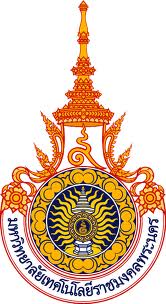 ครั้งที่ 2/2556วันศุกร์ที่  13 กันยายน  2556  เวลา  09.30 น.ณ  ห้องประชุมบัวม่วง ชั้น  4  อาคารสำนักงานอธิการบดี-------------------------------------ผู้มาประชุมผู้ช่วยศาสตราจารย์จุฑามาศ 	พีรพัชระ	  ประธานผู้ช่วยศาสตราจารย์เฟื่องฟ้า 	เมฆเกรียงไกร	  รองประธานกรรมการผู้ช่วยศาสตราจารย์ยุทธภูมิ 	สุวรรณเวช	  กรรมการรองศาสตราจารย์สุภัทรา  		โกไศยกานนท์  	  กรรมการรองศาสตราจารย์วิมลพรรณ  	อาภาเวท	  กรรมการผู้ช่วยศาสตราจารย์วราพันธ์	มุ่งวิชา		  กรรมการผู้ช่วยศาสตราจารย์ ดร.อมรา  	อมรแก้ว		  กรรมการนางสาวอัมภาภรณ์		พีรวณิชกุล	  แทน	คณบดีคณะครุศาสตร์อุตสาหกรรมนางสาวนิอร			ดาวเจริญพร	  แทน	คณบดีคณะเทคโนโลยีคหกรรมศาสตร์นายทง				ลานธารทอง	  แทน	คณบดีคณะวิศวกรรมศาสตร์นางระวิวรรณ			ธรณี		  แทน	คณบดีคณะศิลปศาสตร์นางกฤตยา 			แร่ทอง              แทน	คณบดีคณะสถาปัตยกรรมศาสตร์และการออกแบบดร.ไพรัตน์ 			ปุญญาเจริญนนท์  แทน	คณบดีคณะอุตสาหกรรมสิ่งทอและออกแบบแฟชั่นนางรัชนี				กำเนิดมณี	  แทน	ผู้อำนวยการกองคลังนางสาวนวรัตน์			การะเกษ	  แทน  ผู้อำนวยการกองนโยบายและแผนผู้ช่วยศาสตราจารย์พัชรินทร์พร  	ภู่อภิสิทธิ์	  กรรมการและเลขานุการผู้ช่วยศาสตราจารย์อุดมเดชา  	พลเยี่ยม		  กรรมการและผู้ช่วยเลขานุการนางสาวอินท์ธีมา	    		หิรัญอัครวงศ์	  กรรมการและผู้ช่วยเลขานุการผู้เข้าร่วมประชุมดร.วรลักษณ์			ปัญญาธิติพงศ์	  คณะเทคโนโลยีคหกรรมศาสตร์ดร.ณัฐโชติ  			รักไทยเจริญชีพ	  คณะวิศวกรรมศาสตร์นางพลอยวรินทร์ 		รังสิกรรพุม	  สถาบันวิจัยและพัฒนานางสาววัชราภรณ์  		ชัยวรรณ	  สถาบันวิจัยและพัฒนานางสาวเจนจิรา      		บ.ป.สูงเนิน	  สถาบันวิจัยและพัฒนานางสาวรุจิรา			จุ่นบุญ		  สถาบันวิจัยและพัฒนานางสาวเรณู	    		ยะแสง		  สถาบันวิจัยและพัฒนานางสาวนภษร			จันทนโอ	  สถาบันวิจัยและพัฒนานายปิยวัฒน์          		เจริญทรัพย์	  สถาบันวิจัยและพัฒนาผู้ไม่มาประชุมรองศาสตราจารย์บุษรา  		สร้อยระย้า	ติดราชการเริ่มประชุมเวลา 09.30 น.ประธานในที่ประชุม ผู้ช่วยศาสตราจารย์จุฑามาศ พีรพัชระ ผู้อำนวยการสถาบันวิจัยและพัฒนา และ           รักษาราชการแทนอธิการบดีมหาวิทยาลัยเทคโนโลยีราชมงคลพระนคร ได้กล่าวเปิดประชุม และมอบผู้ช่วยศาสตราจารย์       พัชรินทร์พร ภู่อภิสิทธิ์ รองผู้อำนวยการสถาบันวิจัยและพัฒนา ดำเนินการประชุมตามระเบียบวาระการประชุมดังต่อไปนี้ปิดประชุมเวลา  12.30 น.     นางสาวอินท์ธีมา  หิรัญอัครวงศ์                                         ผู้จดรายงานการประชุม	ผู้ช่วยศาสตราจารย์พัชรินทร์พร  ภู่อภิสิทธิ์ผู้ตรวจรายงานการประชุมเรื่องที่ประชุมที่ประชุม/มติระเบียบวาระที่ 1        เรื่องแจ้งให้ที่ประชุมทราบ                                                                 1.1 เรื่องที่ประธานแจ้ง        ประธานได้แจ้งให้ผู้แทนของแต่ละหน่วยงานที่เข้าประชุมแทนกรรมการกองทุนเพื่อการวิจัย เมื่อกลับถึงหน่วยงาน ขอให้รายงานผู้บริหารของหน่วยทราบทุกครั้ง เพื่อนำผลการประชุมหารือในที่ประชุมผู้บริหารของหน่วยงานต่อไป - รับทราบ1.2  เรื่องที่เลขานุการแจ้ง                                                                                                         ขอแก้ไขระเบียบวาระการประชุม จากครั้งที่ 3/2556 เป็นครั้ง2/2556 และ แก้ไขในเอกสารการประชุมหน้าที่ 1/3 ระเบียบวาระที่ 2 เรื่องรับรองรายงานการประชุมครั้งที่ 2/2556 เป็น ครั้งที่ 1/2556- รับทราบระเบียบวาระที่  2	เรื่องรับรองรายงานการประชุม ครั้งที่ 1 /2556 เมื่อวันพุธที่  17                                ตุลาคม  2555         เลขานุการได้สรุปรายงานการประชุมคณะกรรมการบริหารกองทุนเพื่อการวิจัย ครั้งที่ 1/2556 - รับรองรายงานการประชุม โดยมีการแก้ไขตามที่กรรมการเสนอระเบียบวาระที่  3  	เรื่องสืบเนื่อง  -ไม่มี--เรื่องที่ประชุมที่ประชุม/มติระเบียบวาระที่  4	เรื่องเสนอเพื่อพิจารณา       เลขานุการชี้แจงการดำเนินงานกองทุนเพื่อการวิจัยในปีงบประมาณ พ.ศ. 2556 เน้นให้การส่งเสริมและสนับสนุนการตีพิมพ์และเผยแพร่ผลงานวิจัย ณ สิ้นปีงบประมาณ พ.ศ. 2556            มีเงินกองทุนคงเหลือ  7,536,767.20  บาทและในปีงบประมาณ พ.ศ.2557 ได้รับจัดสรรเงินจากมหาวิทยาลัยเข้ากองทุนเป็นเงิน 2,771,300  บาท รวมเป็นเงินทั้งสิ้น 10,025,067.20  บาท ขอให้คณะกรรมการพิจารณาแผนการดำเนินงาน และแผนการใช้จ่ายเงินกองทุนฯ ปี พ.ศ.2557       ที่ประชุมได้ร่วมหารือแผนการดำเนินงาน เห็นว่าปีงบประมาณ พ.ศ. 2557 ยังคงให้การส่งเสริมและสนับสนุนการตีพิมพ์และเผยแพร่ผลงานวิจัยและให้เพิ่มการสนับสนุนเงินรางวัล        จดทะเบียนทรัพย์สินทางปัญญา อีก  1  รายการ โดยให้ทุกคณะประมาณการการตีพิมพ์บทความเพื่อรับเงินรางวัลสนับสนุนจากกองทุนเพื่อการวิจัย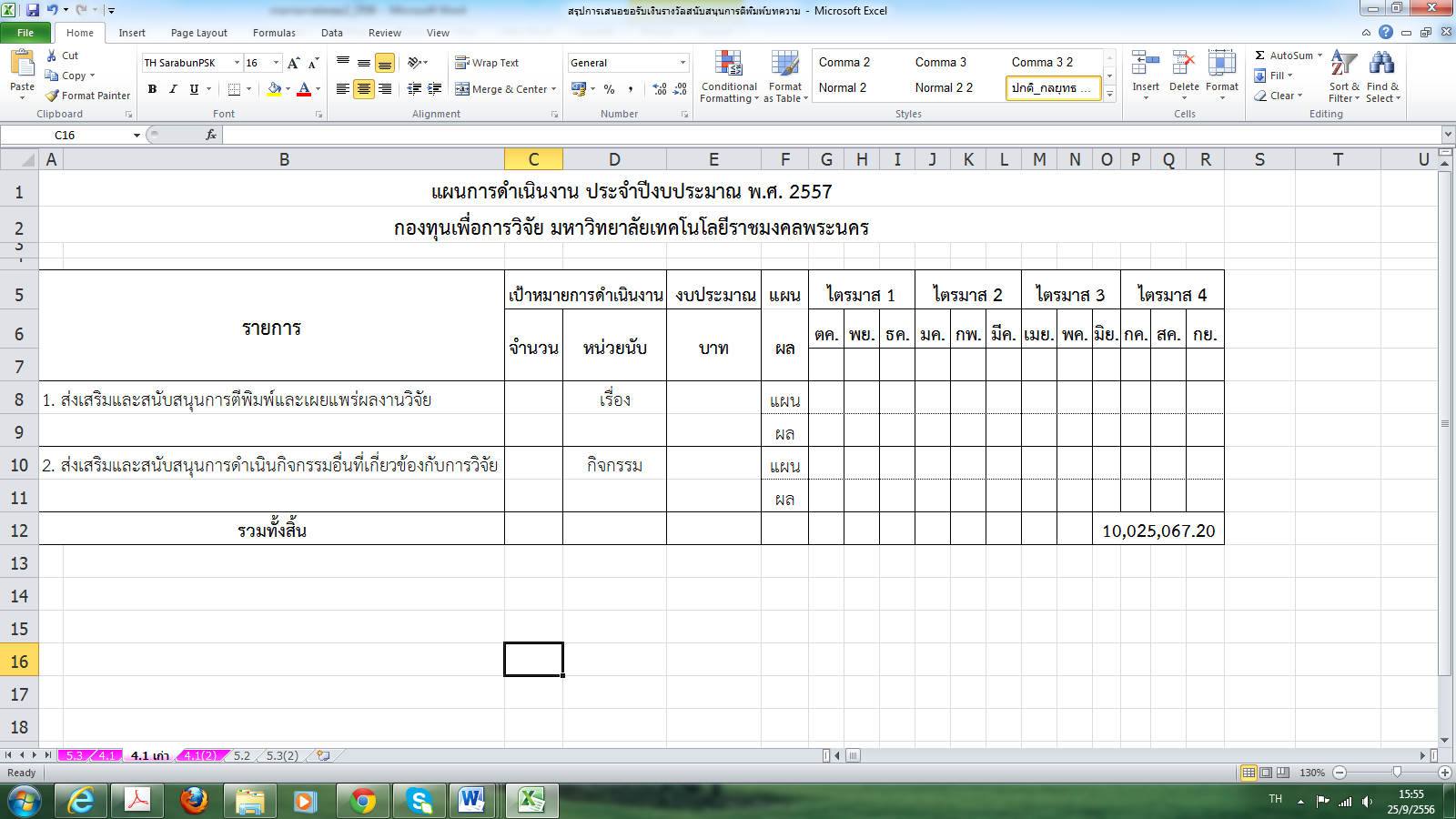 -  เห็นชอบ มอบ สวพ. ดำเนินการทำหนังสือถึงคณะ เพื่อประมาณจำนวนบทความที่คาดว่าจะตีพิพม์และงบประมาณ ที่ใช้ในการการตีพิมพ์บทความ4.2 ปฏิทินงานกองทุนวิจัย ประจำปีงบประมาณ พ.ศ. 2557        งานกองทุนวิจัย  สถาบันวิจัยและพัฒนา ได้เสนอปฏิทินการปฏิบัติงานของกองทุนเพื่อวิจัย ประจำปีงบประมาณ พ.ศ. 2557  ให้ที่ประชุมพิจารณาตามรายละเอียดดังนี้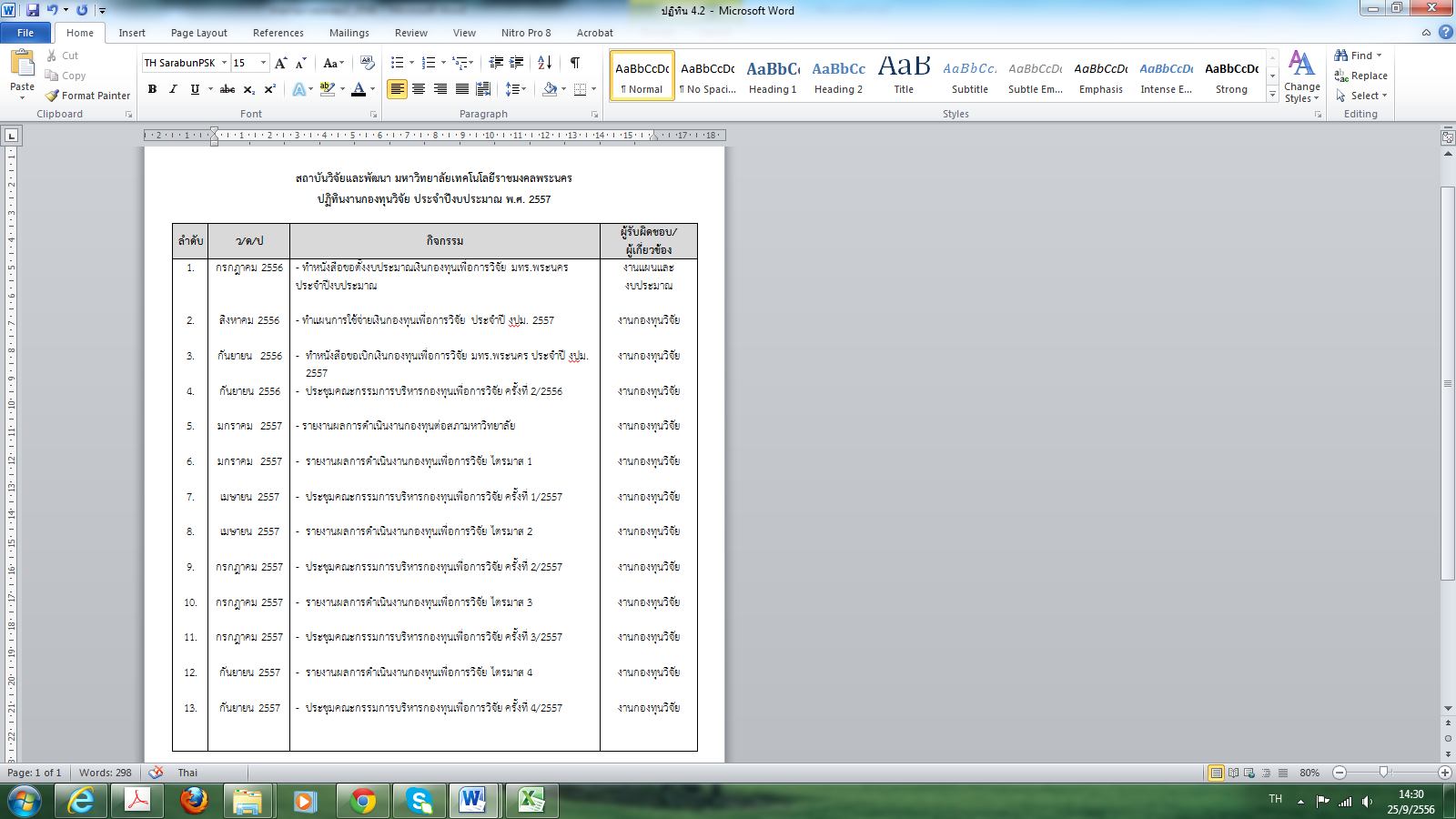 -  เห็นชอบมอบ สวพ. ดำเนินการปรับแก้กิจกรรมให้เป็นไปตามรอบระยะเวลาการดำเนินงานเรื่องที่ประชุมที่ประชุม/มติ4.3 ขั้นตอนการขอรับเงินรางวัลสนับสนุนการตีพิมพ์บทความ                                                                               งานกองทุนเพื่อการวิจัย สถาบันวิจัยและพัฒนา ได้นำเสนอขั้นตอนการขอรับเงินรางวัลสนับสนุนการตีพิมพ์บทความ ให้ที่ประชุมพิจารณา ตามรายละเอียดดังนี้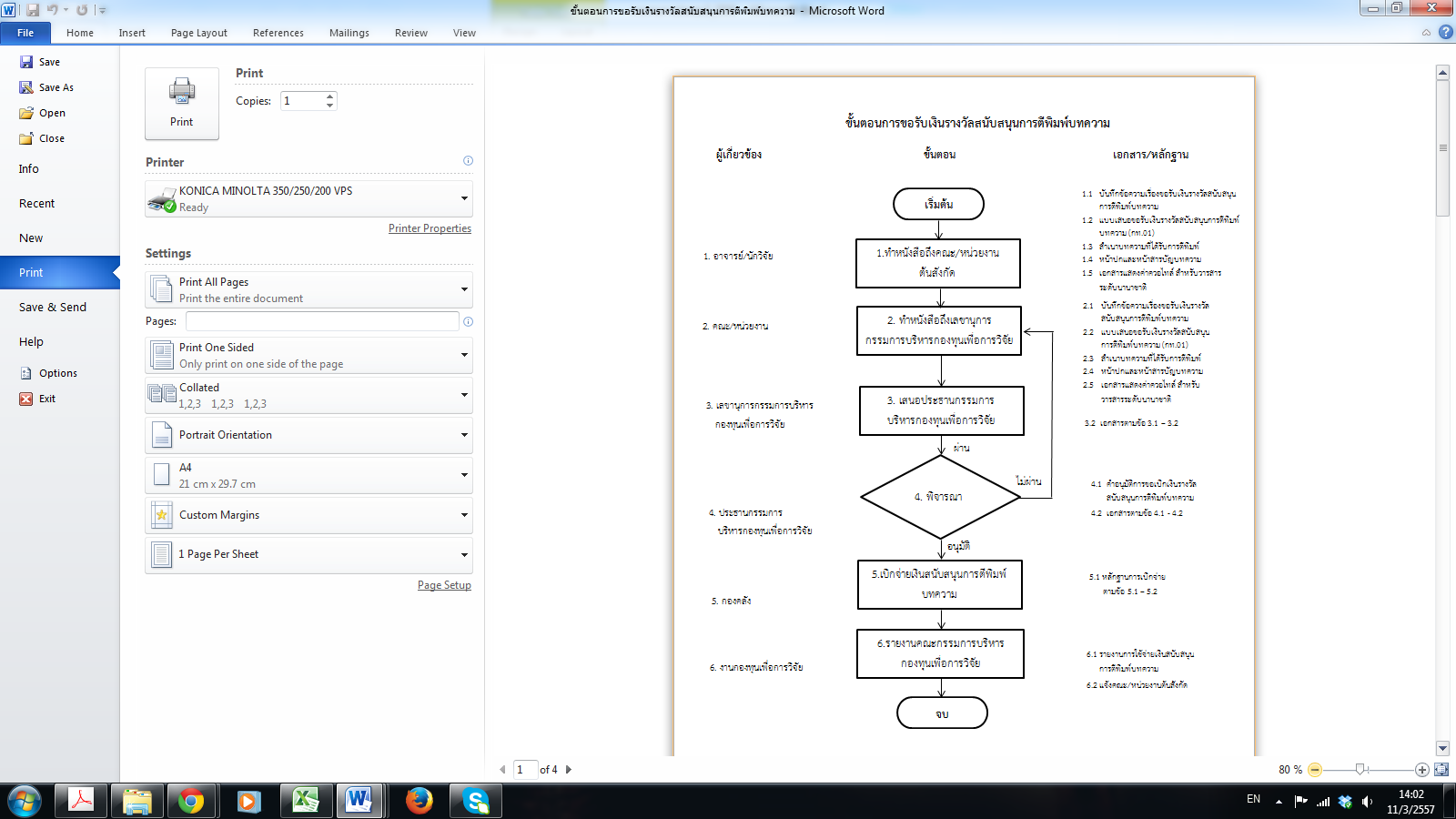 -  เห็นชอบมอบ สวพ. ปรับแก้ โดยเพิ่มขั้นตอนให้นักวิจัยส่งเอกสารผ่านคณะ/หน่วยงานก่อนถึง สวพ. และเผยแพร่ประชาสัมพันธ์ผ่านเว็บไซต์                    www.ird.rmutp.ac.thเรื่องที่ประชุมที่ประชุม/มติ4.4  การสนับสนุนค่าใช้จ่ายในการตีพิมพ์บทความ  Journal  of Applied    Sciences    Research             ประธานแจ้ง ตามที่มหาวิทยาลัยเทคโนโลยีราชมงคลพระนคร จัดการประชุมวิชาการมหาวิทยาลัย     เทคโนโลยีราชมงคล  ครั้งที่ 5  และการประชุมวิชาการนานาชาติ มหาวิทยาลัยเทคโนโลยีราชมงคล            ครั้งที่ 4   ระหว่างวันที่ 15-16  กรกฎาคม  2556  นั้น  มีบทความจำนวน  43 บทความได้รับการ           ตอบรับให้ตีพิมพ์ ใน Journal of Applied Sciences Research  และบทความที่ ได้รับการตอบรับ              ให้ตีพิมพ์มีค่าธรรมเนียมการตีพิมพ์บทความละ  100  USD ในจำนวนนี้มีบทความของบุคลากรของมหาวิทยาลัยทั้งสิ้น  10  บทความ โดยขอเบิกค่าธรรมเนียมในการตีพิมพ์บทความจากเงินกองทุน            เพื่อการวิจัย           - อนุมัติโดยหลักการ         มอบ สวพ.ดำเนินการระเบียบวาระที่  5	เรื่องเสนอเพื่อทราบ5.1  รายงานสรุปผลการดำเนินงาน คำสั่ง ระเบียบ และประกาศ ของกองทุนเพื่อการวิจัย ประจำปีงบประมาณ 2556-  รับทราบเรื่องที่ประชุมที่ประชุม/มติ5.2  สรุปการขอรับเงินรางวัลสนับสนุนการตีพิมพ์บทความ ประจำปีงบประมาณ  2556      สรุปจำนวนการขอรับเงินรางวัลสนับสนุนการตีพิมพ์บทความ ประจำปีงบประมาณ พ.ศ. 2556        รวม 10 บทความ  (เริ่มดำเนินการตั้งแต่ มิถุนายน 2556 ถึง กันยายน 2556) เป็นบทความวิจัยระดับชาติ 2 บทความ ระดับนานาชาติ (SJR) 7 บทความ  และบทความวิชาการระดับชาติ 1 บทความ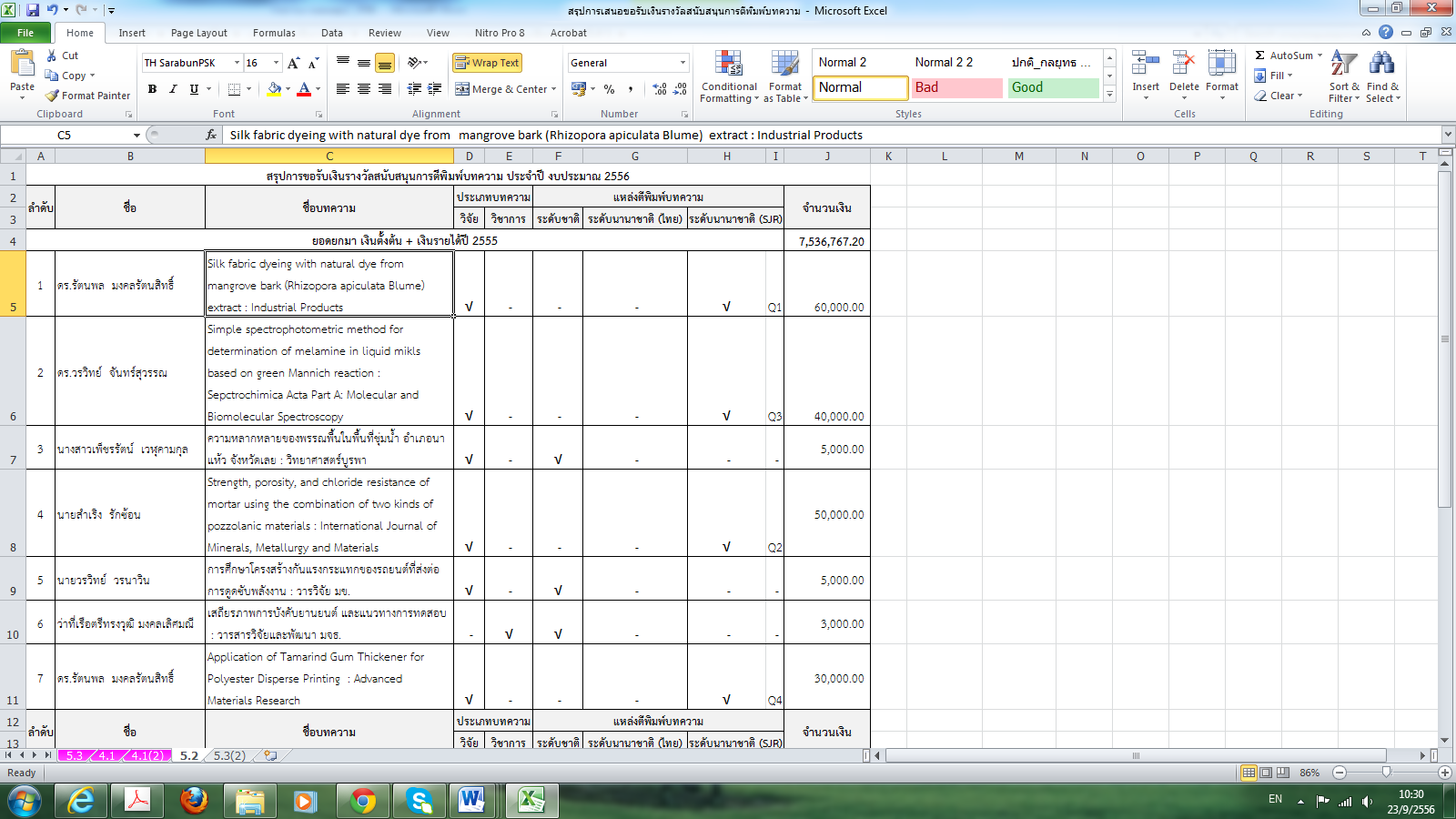 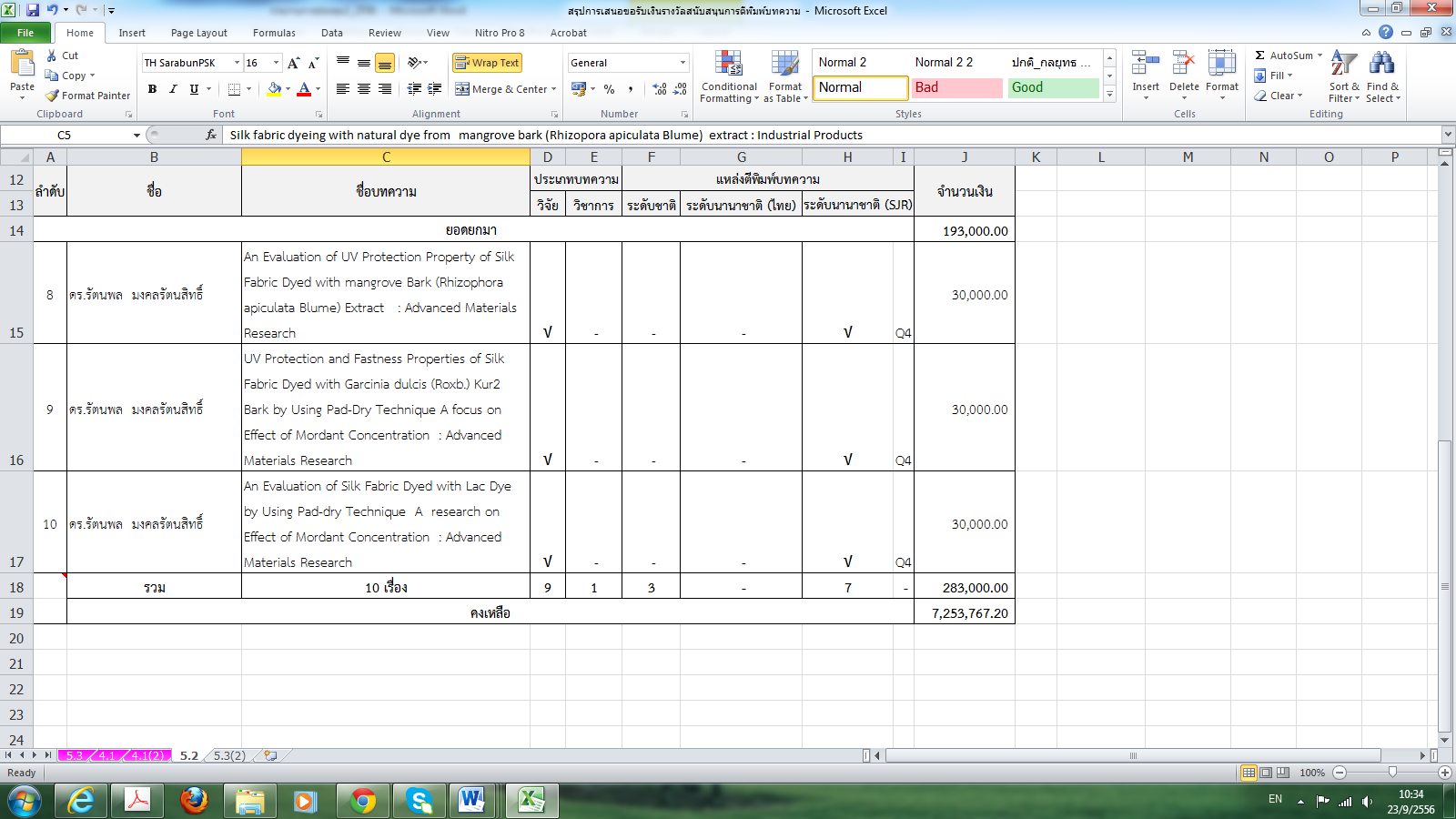 - รับทราบเรื่องที่ประชุมที่ประชุม/มติระเบียบวาระที่  5	เรื่องเสนอเพื่อทราบ การใช้จ่ายงบประมาณกองทุนเพื่อการวิจัย ประจำปีงบประมาณ  2556สรุปผลการใช้จ่ายเงินกองทุนเพื่อการวิจัยประจำปีงบประมาณ พ.ศ.2556 รายการส่งเสริมและสนับสนุนการตีพิมพ์และเผยแพร่งานผลงานวิจัย รวมเป็นเงิน  283,000  บาท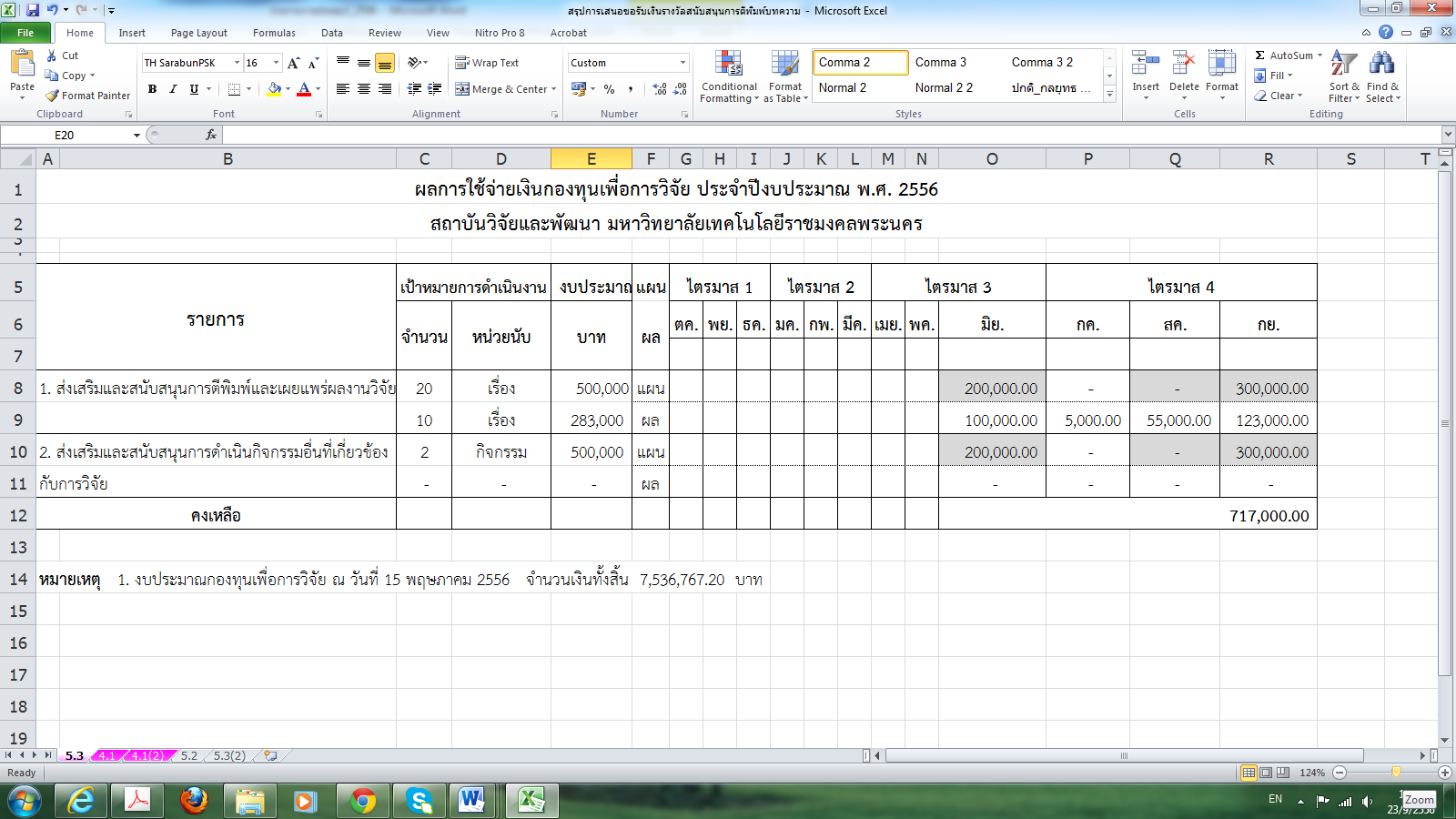 - รับทราบ มอบ สวพ. และกองคลังจัดเตรียมข้อมูลรายงานผลการดำเนินงานและการใช้จ่ายเงินกองทุนต่อสภามหาวิทยาลัยตามระเบียบกองทุนเพื่อการวิจัย